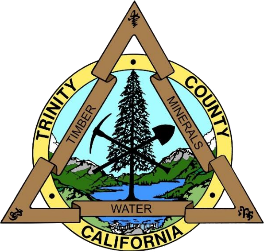 Trinity County Veteran Service OfficePension (Nonservice-Connected) Fact SheetPension is a benefit paid to Veterans who served on active duty during a prescribed period of war, who meet certain age or disability requirements, and who have limited income and net worth.EligibilityYou may be eligible if:You served on active duty with at least 1 day during a period of war. Veterans who started on active duty prior to September 8, 1980, must have also served at least 90 days on active duty. Veterans who started on active duty after September 7, 1980, must have served at least 24 months on active duty (or the full period for which they were ordered to active duty). You were discharged under conditions other than dishonorableYour income and net worth fall below certain limits. Contact your Veteran Services Office for more information on exclusions and deductions.You are at least 65 years old or have a permanent and total disability or are a patient in a nursing home for long-term care because of a disability or are getting Social Security Disability Insurance or Supplemental Security Income Pension RatesVeterans granted a Pension are paid based on their income and the type and number of dependents. See the US Department of Veterans Affairs website for more information.https://www.va.gov/pension/veterans-pension-rates/Wartime PeriodsHow to applyContact your Veteran Services Office for help with a Pension claim. The claims process is long and difficult to navigate, with many rules, exclusions and exceptions. The Trinity County Veteran Services Office is dedicated to helping Veterans submit complete, fully developed claims while attempting to obtain a Pension and any connected benefits. Bring the following documents to your appointment:Discharge or separation papers (DD214, DD215, etc.)Dependency records (marriage license, divorce decree, children’s birth certificates)Medical evidence of disabilities (medical records, doctor/hospital reports)Income and financial records (contact the Veteran Services Office for more information on the types of records needed)If you do not have all of these documents, the Veteran Services Office may be able to help you obtain them. Related BenefitsThose granted a Pension may be eligible for additional federal and state benefits. Contact your Veteran Service Office for more information.Medical CareSurvivors PensionAid and Attendance BenefitsHousebound AllowanceMilitary Exchange PrivilegesWartime PeriodDatesWorld War IIDecember 7, 1941 through December 31, 1946Korean ConflictJune 27, 1950 through January 31, 1955Vietnam EraAugust 5, 1964 through May 7, 1975February 28, 1961 through May 7, 1975 for Veterans who served “in country” before August 5, 1964Gulf WarAugust 2, 1990, through date to be determined